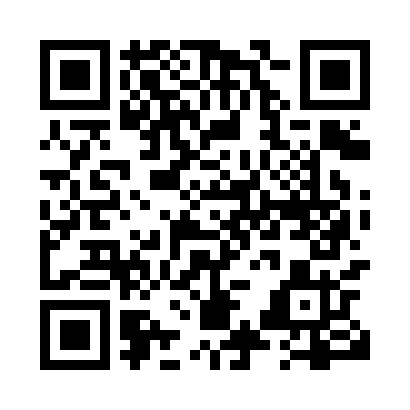 Prayer times for Tour-Fraser, Quebec, CanadaWed 1 May 2024 - Fri 31 May 2024High Latitude Method: Angle Based RulePrayer Calculation Method: Islamic Society of North AmericaAsar Calculation Method: HanafiPrayer times provided by https://www.salahtimes.comDateDayFajrSunriseDhuhrAsrMaghribIsha1Wed3:215:1112:325:377:549:442Thu3:195:0912:325:387:559:463Fri3:165:0712:325:397:579:494Sat3:135:0512:325:407:589:515Sun3:115:0412:315:418:009:536Mon3:085:0212:315:428:019:567Tue3:065:0112:315:438:039:588Wed3:034:5912:315:448:0410:019Thu3:014:5712:315:458:0610:0310Fri2:584:5612:315:458:0710:0611Sat2:564:5412:315:468:0910:0812Sun2:534:5312:315:478:1010:1013Mon2:514:5112:315:488:1210:1314Tue2:484:5012:315:498:1310:1515Wed2:464:4912:315:508:1410:1816Thu2:434:4712:315:518:1610:2017Fri2:414:4612:315:518:1710:2318Sat2:384:4512:315:528:1810:2519Sun2:384:4412:315:538:2010:2620Mon2:374:4212:315:548:2110:2621Tue2:364:4112:315:548:2210:2722Wed2:364:4012:325:558:2410:2823Thu2:354:3912:325:568:2510:2824Fri2:354:3812:325:578:2610:2925Sat2:354:3712:325:578:2710:3026Sun2:344:3612:325:588:2810:3027Mon2:344:3512:325:598:3010:3128Tue2:334:3412:325:598:3110:3229Wed2:334:3312:326:008:3210:3230Thu2:334:3312:326:018:3310:3331Fri2:324:3212:336:018:3410:33